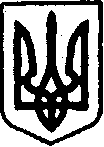 УКРАЇНАКЕГИЧІВСЬКА СЕЛИЩНА РАДАсмт КегичівкаКомісія з питань нагородження при Виконавчому комітеті Кегичівської селищної ради Протокол №710 серпня 2023 року	смт Кегичівка          Початок о 09.00 годиніЗал засідань селищної радиПРИСУТНІ:Віталій БУДНИК, секретар селищної ради, голова Комісії, Віра ЗІМА, керуюча справами (секретар) виконавчого комітету селищної ради, заступник голови Комісії, Олена ТОПОВА, начальник відділу організаційної                            та інформаційної роботи селищної ради, секретар Комісії,                                      Леся АБРАМОВА, начальник загального відділу селищної ради, член Комісії, Надія ПІДОСИНСЬКА, начальник відділу бухгалтерського обліку та звітності селищної ради-головний бухгалтер, член Комісії, Оксана ТИМЧЕНКО, начальник відділу управління персоналом селищної ради, Ганна КОНОШКО, начальник  відділу культури селищної ради, член Комісії. ВИСТУПИВ:Віталій БУДНИК, секретар селищної ради, голова Комісії, який ознайомив присутніх з порядком денним засідання Комісії.ПОРЯДОК ДЕННИЙ:1. Про розгляд клопотання тимчасово виконуючої обов’язки директора та голови первинної профспілкової організації КНП КСР «Кегичівська ЦРЛ»  щодо нагородження Грамотою Кегичівського селищного голови НОВІКОВОЇ Сніжани Володимирівни, сестри медичної психіатричного кабінету КНП КСР «Кегичівська ЦРЛ» з нагоди Дня молоді.2. Про розгляд клопотання т.в.о. директора - головної медсестри та уповноваженого представника трудового колективу КНП КСР «ЦПМСД» щодо нагородження Грамотою Кегичівського селищного голови ДЕНИСЕНКО  Катерини Вікторівни, сестри медичної загальної практики-сімейної медицини АЗПСМ смт Кегичівка, Комунального некомерційного підприємства Кегичівської селищної ради «Центр первинної медико-санітарної допомоги»                з нагоди Дня молоді.3. Про розгляд клопотання начальника СПД № 1 ВП № 1 ГУНП                         в Харківській області, майора поліції щодо нагородження Грамотою Кегичівського селищного голови КЛЮЙКО Яніни Сергіївни, інспектора                     ювенальної превенції Красноградського  РВП ГУНП в Харківській області                   з  нагоди Дня молоді.4. Про розгляд клопотання начальника 7 державного пожежно-рятувального загону щодо нагородження Грамотою Кегичівського селищного голови СТРУТИНСЬКОГО Ігора Івановича, водія 20 державної пожежно-рятувальної частини 7 державного пожежно-рятувального загону ГУ ДСНС України  у Харківській області, майстра-сержанта служби цивільного захисту            з  нагоди Дня молоді.5. Про розгляд клопотання начальника Відділу освіти, молоді та спорту Кегичівської селищної ради щодо нагородження Грамотами Кегичівського селищного голови молоді Кегичівської громади (список додається) з нагоди Дня молоді.Слухали (з першого питання): Віталія БУДНИКА, секретаря селищної ради, голову Комісії, який повідомив присутнім про те, що на адресу Кегичівської селищної ради надійшло клопотання від тимчасово виконуючої обов’язки директора та голови первинної профспілкової організації КНП КСР «Кегичівська ЦРЛ»  щодо нагородження Грамотою Кегичівського селищного голови НОВІКОВОЇ Сніжани Володимирівни, сестри медичної психіатричного кабінету КНП КСР «Кегичівська ЦРЛ» з нагоди Дня молоді та зачитав текст листа.ВИРІШИЛИ:Погодити кандидатуру запропоновану тимчасово виконуючою обов’язки директора та головою первинної профспілкової організації КНП КСР «Кегичівська ЦРЛ» та рекомендувати Кегичівському селищному голові нагородити дану кандидатуру Грамотою Кегичівського селищного голови з нагоди свята – Дня молоді. (одноголосно)Слухали (з другого питання): Віталія БУДНИКА, секретаря селищної ради, голову Комісії, який повідомив присутнім про те, що на адресу Кегичівської селищної ради надійшло клопотання від т.в.о. директора - головної медсестри та уповноваженого представника трудового колективу КНП КСР «ЦПМСД» щодо нагородження Грамотою Кегичівського селищного голови ДЕНИСЕНКО Катерини Вікторівни, сестри медичної загальної практики-сімейної медицини АЗПСМ смт Кегичівка, Комунального некомерційного підприємства Кегичівської селищної ради «Центр первинної медико-санітарної допомоги» з нагоди Дня молоді та зачитав текст листа.ВИРІШИЛИ:Погодити кандидатуру запропоновану т.в.о. директора – головною медсестрою та уповноваженим представником трудового колективу КНП КСР «ЦПМСД» та рекомендувати Кегичівському селищному голові нагородити дану кандидатуру Грамотою Кегичівського селищного голови з нагоди свята – Дня молоді. (одноголосно) Слухали (з третього питання): Віталія БУДНИКА, секретаря селищної ради, голову Комісії, який повідомив присутнім про те, що на адресу Кегичівської селищної ради надійшло клопотання від начальника СПД № 1 ВП               № 1 ГУНП  в Харківській області, майора поліції щодо нагородження Грамотою Кегичівського селищного голови КЛЮЙКО Яніни Сергіївни, інспектора ювенальної превенції Красноградського РВП ГУНП в Харківській області з нагоди Дня молоді та зачитав текст листа.ВИРІШИЛИ:Погодити кандидатуру запропоновану начальником СПД № 1 ВП № 1 ГУНП  в Харківській області, майором поліції та рекомендувати Кегичівському селищному голові нагородити дану кандидатуру Грамотою Кегичівського селищного голови з нагоди свята – Дня молоді. (одноголосно) Слухали (з четвертого питання): Віталія БУДНИКА, секретаря селищної ради, голову Комісії, який повідомив присутнім про те, що на адресу Кегичівської селищної ради надійшло клопотання від начальника 7 державного пожежно-рятувального загону щодо нагородження Грамотою Кегичівського селищного голови СТРУТИНСЬКОГО Ігора Івановича, водія 20 державної пожежно-рятувальної частини 7 державного пожежно-рятувального загону ГУ ДСНС України  у Харківській області, майстра-сержанта служби цивільного захисту з нагоди Дня молоді та зачитав текст листа.ВИРІШИЛИ:Погодити кандидатуру запропоновану начальником 7 державного пожежно-рятувального загону та рекомендувати Кегичівському селищному голові нагородити дану кандидатуру Грамотою Кегичівського селищного голови з нагоди свята – Дня молоді. (одноголосно) Слухали (з п’ятого питання): Віталія БУДНИКА, секретаря селищної ради, голову Комісії, який повідомив присутнім про те, що на адресу Кегичівської селищної ради надійшло клопотання від начальника Відділу освіти, молоді та спорту Кегичівської селищної ради щодо нагородження Грамотами Кегичівського селищного голови молоді Кегичівської громади (список додається) з нагоди Дня молоді та зачитав текст листа.ВИРІШИЛИ:Погодити кандидатуру запропоновану начальником Відділу освіти, молоді та спорту Кегичівської селищної ради щодо нагородження Грамотами Кегичівського селищного голови молоді Кегичівської громади (список додається)  та рекомендувати Кегичівському селищному голові нагородити дані кандидатури Грамотами Кегичівського селищного голови з нагоди свята – Дня молоді. (одноголосно) Голова Комісії 								Віталій БУДНИКСекретар Комісії 			 				Олена ТОПОВА